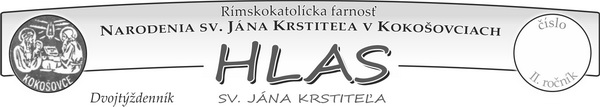 F A R S K É    O Z N A M Y:  1. a 2. ohlášky: Sviatosť manželstva chcú prijať: Matej Valíček, syn Cyrila a Magdalény, r. Petruškovej, nar. v Prešove a býv. v Kokošovciach a Zuzana Gorneková, dcéra Antona a Amálie r. Huňadyovej, nar. v Prešove a býv. v Brezovici.1. a 2. ohlášky: Sviatosť manželstva chcú prijať: Ing. Lukáš Ivanko, syn Mariána a Aleny r. Birošovej, nar. v Prešove a býv. v Kokošovciach a Michaela Martonová, dcéra Martina a Denisy r. Nadzonovej, nar. v Prešove a býv. vo Varhaňovciach.1. a 2. ohlášky: Sviatosť manželstva chcú prijať: Ing. Štefan Pulík - Kováč,          syn neb. Štefana a Ľudmily r. Magačovej, nar. v Prešove a býv. na Zlatej Bani a Mgr. Veronika Jankovičová, dcéra Róberta a Moniky r. Sabolovej nar. v Prešove a býv. v Petrovanoch. 1. a 2. ohlášky:  Sviatosť manželstva chcú prijať: Martin Riňak, z farnosti        Prešov – sv. Mikuláša a Radka Repková z farnosti Kokošovce, filiálky Dulova Ves.Svetový deň starých rodičov a seniorov: Každoročne, počnúc týmto rokom, bude v Cirkvi 4.júlová nedeľa, ktorá je v blízkosti sviatku Ježišových starých rodičov, Joachima a Anny, Svetovým dňom starých rodičov a seniorov. Nezabúdajme na ich návštevu. Venujem im sv. omšu, resp. vezmime ich na ňu do kostola.         Tým, ktorí nás už predišli do večnosti venujme tichú modlitbu aj na cintoríne.   Už štvrtáci - prvoprijímajúci: Prvá sv. spoveď bude v sobotu 31.7.2021 o 9 h. v Kokošovciach. Po nej bude hneď ešte generálka. Príbuzných prosíme podľa možností aby sa vyspovedali po dohode s kňazom cez týždeň. Ale keď nestihnú, nech prídu samozrejme v sobotu tiež.  Veriacich prosíme, ak nemajú v rodine dieťa na prvé sv. prijímanie nech podľa možností prídu na sv. omšu v nedeľu ráno o 8 h. alebo v sobotu večer o 18 h. Ďakujem za pochopenie a ústretovosť.                                                                                                                                                                      Časopis Rebrík: Rodičia detí, ktoré by chceli v budúcom školskom roku odoberať časopis Rebrík, ktorý veľmi odporúčame druhákom ZŠ aj starším, nech si v sakrestii vyzdvihnú prihlášky a vyplnenú vrátia do konca augusta. Netýka sa to prvoprijímajúcich (3.r.), ktorých rodičia tak už spravili (prihláška na 1. sv. prijímanie) Cena ročného predplatného je 17,50 € za 10 čísel na 10 mesiacov. Peniaze teraz nenoste až po vyzvaní v septembri ! Nebojme sa aj takto šíriť katolícku tlač... Prvopiatkový týždeň: Sv. spoveď podľa rozpisu v tabuľke. Chorých na prvý piatok 6.8. od 8. hod. Ak máte v našej farnosti staršieho príbuzného, ktorý už nevládze prísť do kostola a prijať tam sviatosti, nebojte sa ho nahlásiť u kňazov. Určite je viacero takýchto ľudí, ktorým z rôznych príčin chýba Pán Ježiš. Povzbudzujeme aj starších veriacich touto formou k pravidelným prvým piatkom. Je to veľká milosť!  Intencie:  Ešte je zopár voľných intencií na august a september. Prosím nahláste...Pokojné a užitočné leto Vám prajú a žehnajú Vás +++ kaplán Štefan a farár ĽubikBOHOSLUŽBY Farnosti KOKOŠOVCE17. týždeň Obdobia Cez rok  (26.7.2021 – 1.8.2021)Zastav sa na chvíľu a povedz Ježišovi: „Ty si tu. Milujem ťa. Toto robím z lásky k tebe.“ Skús to. Hoci by si pri tom nepocítil nič ty sám, ver, že Pánovi tým robíš  veľkú radosť. A hoci to nevidíš, prinášaš takto veľa ovocia.           Slovo medzi nami, 23.júlBOHOSLUŽBY Farnosti KOKOŠOVCE18. týždeň Obdobia Cez rok  (2.8.2021 – 8.8.2021)